Croydon Airport Model Flying Club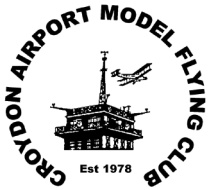 Membership ApplicationI wish to apply for membership of CAMFC.Type of membership applied for (please tick)Note: Junior members must always be accompanied by a parent or guardian when flying. The parent or guardian does not have to be a member of the club.Do you already have BMFA insurance?Have you registered with the CAA?What experience do you have of flying radio controlled model aircraft?Have you been or are you currently a member of any other model flying clubs?I agree to abide by the CAMFC club rules and accept that I may be asked to leave the club, after fair warning and consideration by the committee, if I break them. I agree to the information I have provided here being held on the CAMFC membership for the purpose of providing me with CAMFC member services. All membership applications will be considered by the committee and if refused all monies will be refunded. The Fickleshole field gate padlock combination will be sent to you upon approval of your membership.Please return this form to Secretary@camfc.co.uk. The subscription fee can be paid by electronic transfer direct to the clubs bank account. The details are Bank: Metro Bank. Payee Name: Croydon Airport Model Flying Club. Sort Code: 230580. Account Number :13126615. Please use your surname and (M) as the reference.Please email Treasurer@camfc.co.uk to advise that payment has been made. A return email will confirm payment receipt.Full NameDate of BirthAddressPostcodeTelephone No.Email AddressAdultOver 65Junior (<16)Family JuniorDisabledNoYesIf yes, BMFA number:NoYesIf yes, CAA OP ID:Fixed WingFixed WingFixed WingHelicopterHelicopterNo. of Years or “none”Certification (please tick)ABCABClub NameSigned:Date: